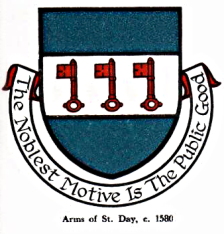 INTERIM AGENDA FOR THE MEETING OF ST DAY PARISH COUNCILI hereby give you notice that St Day Parish Council meeting will be held on Monday 14th February, 2022 commencing promptly at 7.00pm. Physical Public Attendance within the current guidelines is allowed.1.       	Chairman’s welcome, any apologies – welcome to new Councillor/new Councillor inauguration 2.		Public Participation (to be limited to 15 minutes)  3.       	Declarations of Personal and Prejudicial Interests relating to items on the agenda4.       	Cornwall Councillor’s report5.	Confirmation of minutes from meeting held on 13.12.21 6.	      Planning - To receive and comment on recent planning applications to date:PA22/00223 - 22 Chapel Street St Day PA22/00525 - St Day Football Club Vogue St Day Redruth7.   	Matters arising    8.		Correspondence / communications received9.		Accounts / banking – to include grant requests10.   	Traffic and roads11.   	 Report on any external meetings attended12.   	 Upcoming meetings   13. 		Planning enforcement (in camera)14. 		 Date of the next meetinga.  Speed Watchb.  Current year projects/events - Queen’s Jubilee/defibrillatorsc.  Surgery Facilities - new pharmacy applicationsd. Climate Update - Plastic free St Day/NALC Climate Emergency Network/Climate event, 28th Feb e. Burial Ground and churchyardf.  Bins and dog foulingg. Footpaths, play areas and gardens – LMP 2022/23, grass cutting agreement and weed controlh. Neighbourhood development plani.  Christmas lights 2022j.  Neighbourhood Watch Schemek. Community Mini Bus – summer outingsl.  Any matters arising, between printing of agenda and meeting date